 Linearne jednačine, nejednačine, sistemi, linearna funkcijaLinearne jednačine sa jednom nepoznatom

Linearnom jednačinom nazivamo svaku jednačinu sa nepoznatom x koja se  ekvivalentnim transformacijama svodi na jednačinu oblika a∙x=b, gde su a i b  realni brojevi. Rešenje ove jednačine je svaki realni broj x0 za koji važi a∙x0=b.Ekvivalentne su one transformacije jednačina koje ne menjaju njen skup rešenja, npr. zamena izraza na jednoj strani jednačine izrazom koji je sa njim identičan, kao i množenje obe strane jednačine izrazom različitim od nule i slično.Definicija 1: Jednačine A(x)=0 i B(x)=0 su ekvivalentne ako je svako rešenje prve jednačine ujedno i rešenje druge jednačine i obrnuto.Primer 1.  Jednačine 4x-15=3x-9  i  7x+1=5x+13 su ekvivalentne.Rešićemo obe jednačine i uporediti njihova rešenja:

4x-15=3x-9                         7x+1=5x+13
4x-3x=15-9                         7x-5x=13-1
       x=6                                  2x=12
                                                 x=6Rešenje prve jednačine se poklapa sa rešenjem druge jednačine, prema tome jednačine su ekvivalentne.
Za svaku linearnu jednačinu važi: 
Primer 2: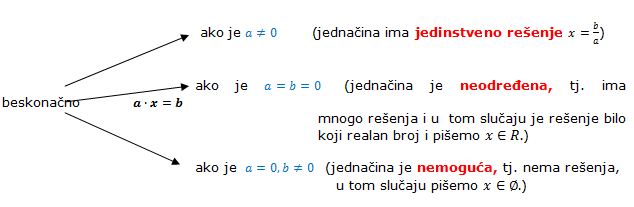 1)  a=2, b=12                                   2) a=b=0                                3)  a=0,b=9jedinstveno rešenje                            neodređena                                 nemoguća
     2x=12                                           0∙x=0                                         0∙x=9                        x=6                                                x∈R                                           x∈∅Primer 3.     Rešiti jednačinu   
                   
Rešenje: 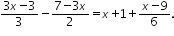 Prvo ćemo se osloboditi razlomaka. Odredićemo najmanji zajednički sadržalac za imenioce, a to su u ovom slučaju brojevi 2, 3 i 6, a zatim ćemo i levu i desnu stranu pomnožiti tim brojem. NZS za brojeve 2, 3 i 6 je 6, jer je to najmanji broj koji je deljiv tim brojevima.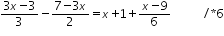 2∙(3x-3)-3∙(7-3x)=6x+6+x-9  
                      
6x-6-21+9x=7x-315x-27=7x-3
  
15x-7x=27-38x=24x=3
   
Primer 4. Dokazati da je jednačina  neodređena.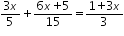 Rešenje:              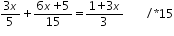 3∙3x+6x+5=5∙(1+3x)

9x+6x+5=5+15x15x+5=5+15x15x-15x=5-50∙x=0 x∈R
                                  
Primer 5. Rešiti jednačinu 8(2x-3)-5=2x-2(27-3x)-7.
Rešenje:        8(2x-3)-5=2x-2(27-3x)-716x-24-5=2x-54+6x-7
 
16x-29=8x-61
  
16x-8x=29-618x=-32x=-4